To be able to explain the features of fractions (alternative) Use the information in the PowerPoint to help you.Draw a little tick next to all the unit fractions and a little cross next to the non-unit fractions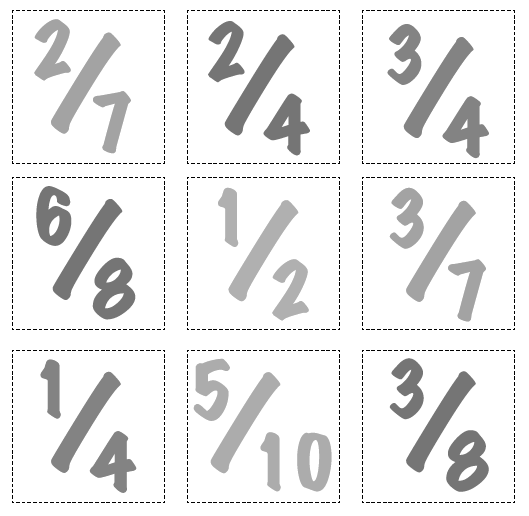 Explain the different between a unit and non-unit fraction.…………………………………………………………………..…………………………………………………………………..Draw a circle around the numerators and a square around the denominators.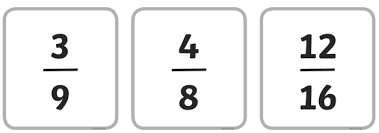 Explain the different between a unit and non-unit fraction.…………………………………………………………………..…………………………………………………………………..